Дробышевская Антонина АнатольевнаУчитель 1 категорииГУО «Гимназия №6 г. Минска»План- конспект урока с использованием проектной технологии(Апрель, 2020)Тема: School Things. I’m in Class 3 “A”.Цель: развитие коммуникативной компетенции в рамках изучаемой темы.Прогнозируемый результат: к концу урока учащиеся смогут выбрать лучший проект, используя таблицы для оценивания и прослушав проекты “I’m a Pupil.”Задачи:Содействовать развитию способности к логическому изложению материала;Способствовать систематизации и обобщению знаний по теме “School Things”;Содействовать развитию навыков монологический речи, навыков восприятия и понимания речи на слух;Способствовать развитию умения работать самостоятельно и осуществлять рефлексию;Повысить мотивацию учащихся к изучению английского языка с помощью проектной деятельности;Способствовать развитию воображения, памяти, мышления;Создать условия для формирования культуры устного общения;Содействовать воспитанию чувства сопереживания и взаимоподдержки;Задачи для учащихся:Повторить материал по теме “School Things”;Учиться строить высказывание на английском языке;Учиться применять полученные знания на практике.Оснащение: записи на доске, магниты, таблицы для оценивания, проекты учащихся,   аудиозапись;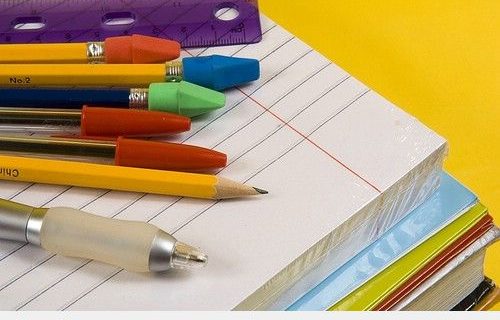 ЭтапЗадача этапаДеятельностьДеятельностьВремяЭтапЗадача этапаTeacherPupilsВремяОрганизационно-мотивационный момент. Приветствие.Введение в атмосферу иноязычного общенияHello, pupils! I’m glad to see you! How are you? Who is absent today? How many pupils are there in the classroom? Show me your projects. I see all of you are ready today and our lesson will be interesting and bright.Учащиеся приветствуют учителя и отвечают на его вопросы15:00-15:03Речевая зарядкаАктуализация изученной лексикиYou know today the last lesson of our unit. Let’s revise the main words from it, that will help you to tell your stories better. Look at the board. Here you can see the letters. Your task is to find 10 words connected with the topic “School”. (pen, pencil, ruler, rubber, pupil, bag, desk, book, school, lesson)Come to the board one by one and circle the words with coloured pencils.Well done!Have you got a ruler? What colour? Is it near the desk? Where is your ruler?Have you got a pencil-case? What colour? Is it on the chair? Where is your pencil-case?Have you got a rubber? What colour? It is on the floor? Where is your rubber?Учащиеся выполняют задания, слушают и проговаривают изученную лексику15:03-15:20Основной этап. Целеполагание.Презентация проектовЗдоровьесберегающая пауза( на 20-23 мин. урока)Подготовка учащихся к презентации проекта, определение целей урока, совершенствование навыков монологической речиСнять усталость, повысить трудоспособностьToday we are going to listen to your projects. Are you ready to answer? Was is it difficult to write a project? to draw a picture?You have 2 minutes to look through your projects. Are you ready? Let’s begin!Who wants to try? Come to the board, hang on your project and try not to look at the text. The rest of pupils, please, listen carefully and mark in your tables if you hear any mistakes. Is it clear? (каждому учащемуся выдаётся лист для оценивания ответов одноклассников)Has she/he got any grammar mistakes? phonetic?Was the speed of the answer high or low?...(после каждого ответа- учитель выставляет отметку за проект)Let’s revise our school rules! Open your books at page 72. Listen, sing and follow the instructions.Stand up, please!Now, let’s play the game “Simon says”.I am Simon, you are the players. I will tell you what you must do. However, the players must only obey the commands that begin with the words "Simon Says." (Simon says, fly, read, jump, run, go, write, open your book, close your book, listen, speak English).Учащиеся повторяют и рассказывают тему; слушают и помечают ошибки одноклассника;Обсуждают ответ одноклассников.15:20-15:40Заключительный этап. РефлексияПодведение итогов, содействовать развитию способности к рефлексии своей деятельностиOur lesson is coming to the end. Your projects were all good and beautiful. Now, it’s time to choose the best project! I’ll give you small sheets of paper. Write down the number of the project which you like most, then I will put them next to the projects on the board.Remember about the list of assessments.Let’s listen to the results. Let’s congratulate the winner! Applause!Open your record-books and write down your hometask. (WB p.69-70).Have a look at your h|t. You should…Now continue next sentences:The most interesting moment in the lesson was… (самым интересным моментом на уроке было…)The most difficult was to… (самым сложным для меня было…)Thank you. The lesson is over. Goodbye!Учащиеся оценивают работу на уроке, записывают домашнее задание15:40-15:45        NAMEGRAMMAR MISTAKESPHONETIC MISTAKES         SPEEDCOMPLETION OF RESPONSEDECORATIONMARK1.2.3.4.5.6.7.8.7.8.9.10.        NAMEGRAMMAR MISTAKESPHONETIC MISTAKES         SPEEDCOMPLETION OF RESPONSEDECORATIONMARK1.2.3.4.5.6.7.8.7.8.9.10.        NAMEGRAMMAR MISTAKESPHONETIC MISTAKES         SPEEDCOMPLETION OF RESPONSEDECORATIONMARK1.2.3.4.5.6.7.8.7.8.9.10.